Ovládanie HP-XQPre perfekcionalistov: ovládanie HP-XQ ponúka maximálnu mieru špecifických možností nastavenia pre príslušnú zváraciu úlohu. Užívateľ môže proces zvárania špecifikovať v každom detaile od štartovacieho prúdu až po vypĺňanie krátera. HP-XQ predstavuje ideálne ovládanie pre profesionálnych užívateľov, ktorí kvôli perfektným výsledkom neponechávajú nič náhode.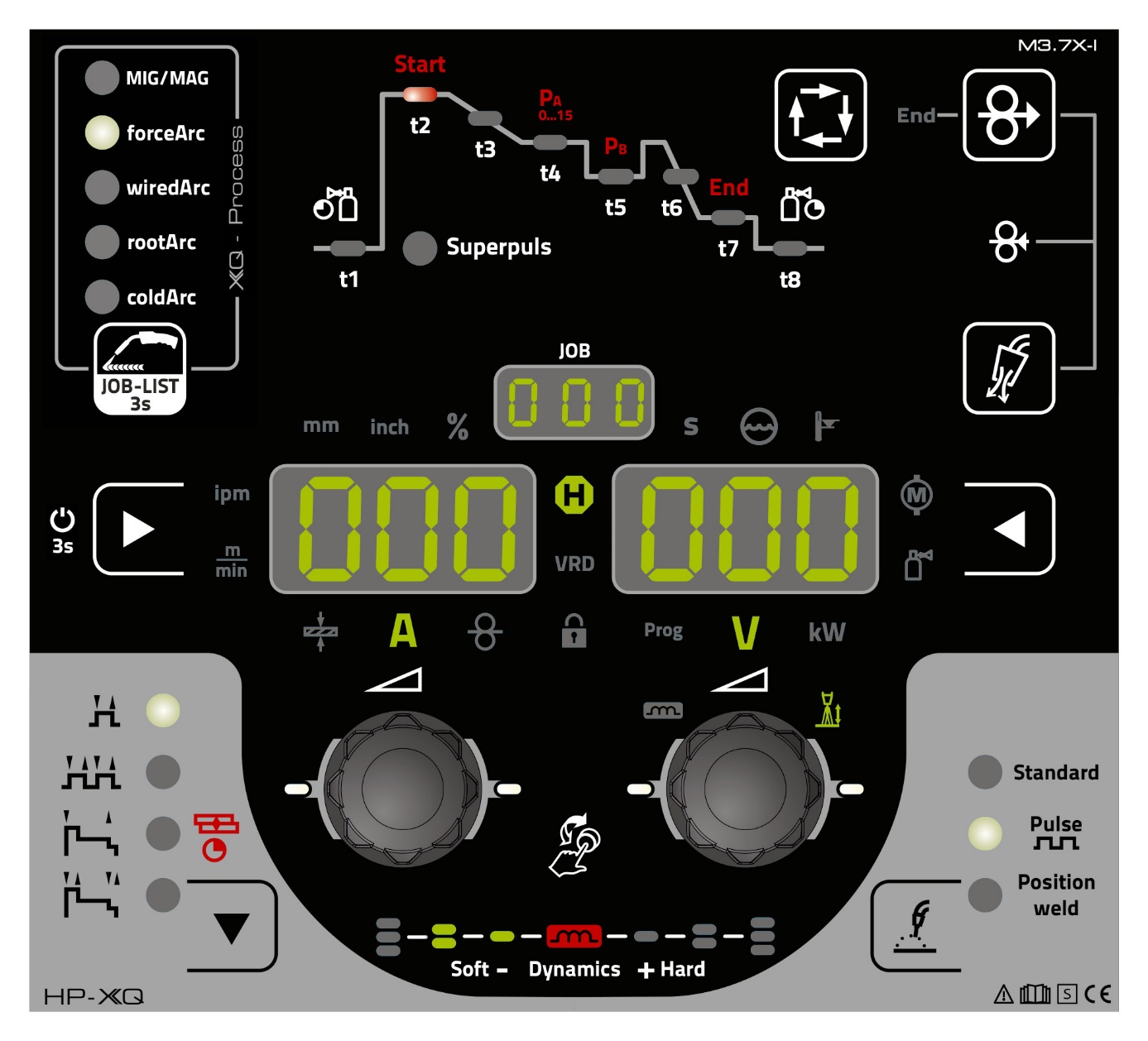 Ovládanie HP-XQ: Všetky dôležité možnosti nastavenia v priamom prístupe vrátane schémy priebehu zvárania pre najjednoduchšie nastavenie všetkých parametrov zvárania Rýchly prechod medzi inovatívnymi procesmi zvárania (bez prepínania JOBov)Zmena dĺžky zváracieho oblúkaNastavenie dynamiky zváracieho oblúka (účinok tlmivky) od mäkkej až po tvrdúFunkcia standby (úspora prúdu na stisk tlačidla)Ukazovateľ v kilowattoch k výpočtu úsečkovej energieEfektívny výkon zváracieho oblúka k výpočtu úsečkovej energieSpôsob obsluhySynergické ovládanieMetóda zváraniaMIG/MAGImpulzný MIG/MAGTIG-LiftarcMMAcoldArc® XQcoldArc® puls XQrootArc® XQrootArc® puls XQforceArc® XQforceArc® puls XQwiredArc XQwiredArc puls XQPositionweldsuperPulsDostupnosť zváracích metód sa môže líšiť podľa typu prístroja!Prevádzkové režimy2-takt4-takt2-takt špeciál4-takt špeciál (vyplnenie krátera)Bodové zváranieParametre na displejiZvárací prúdRýchlosť podávania drôtuHrúbka plechuČíslo JOB (úlohy)Číslo programuChybové hlásenieĽubovoľne nastaviteľné programy pre každú úlohu JOB16Počet JOB-ov256Funkciespätné doháranie drôtuzavádzanie drôtučas predfuku plynučas dofuku plynu